Gulbenē2023.gada 5.jūnijā										Nr. 6Sēde sasaukta: plkst. 14.00 Gulbenes novada pašvaldībaSēdi atklāj plkst.14.00Sēdi vada: Sporta komisijas priekšsēdētājs Aigars CīrulisSēdi protokolē: Sporta komisijas priekšsēdētāja vietnieks Gatis RikveilisSēdē piedalās komisijas locekļi: A.Šķēls, L.Krēmers, G.Rikveilis, Dz.AbakoksSēdē nepiedalās komisijas locekļi: V.Platais, L.Gabdulļina, A. SavickisPieaicinātās personas: Gulbenes novada iedzīvotājs […], Gulbenes novada iedzīvotājs […]Sēdē nepiedalās pieaicinātā persona: NAVGulbenes novada pašvaldības Sporta komisijas priekšsēdētājs A.Cīrulis lūdz balsot par 2023.gada 5.jūnija Gulbenes novada pašvaldības Sporta komisijas darba kārtību,atklāti balsojot: PAR – 5 (Dz.Abakoks, A.Cīrulis, A.Šķēls, G.Rikveilis, L.Krēmers); PRET – NAV; ATTURAS – NAV, Gulbenes novada pašvaldības Sporta komisija NOLEMJ:APSTIPRINĀT 2023.gada 5.jūnija Gulbenes novada pašvaldības Sporta komisijas darba kārtību:Par […] iesnieguma izskatīšanu;Citi jautājumi.1.§Par […] iesnieguma izskatīšanuZiņo: A.Cīrulis	2023.gada 11.maijā Gulbenes novada pašvaldības Sporta komisija saņēma […] iesniegumu finansiālā atbalsta saņemšanai (Gulbenes novada pašvaldībā reģistrēts 2023.gada 11.maijā ar Nr. GND/5.15.1/23/1044-P).	Savā iesniegumā […] lūdz Gulbenes novada pašvaldības finansiālo atbalstu riteņbraukšanas sportistam […] dalībai Latvijas čempionāta MTB riteņbraukšanas sacensībās, Vivus.lv MTB maratona riteņbraukšanas sacensībām (3 posmi) un LVM Kalnu divriteņu maratona sacensībām (4 posmi), šādām pzoīcijām:EUR 228,00                                  dalība maksas apmaksai.EUR 158,00                                   ceļa izdevumu apmaksai.Kopā: EUR 386,00 (trīs simti astoņdesmit seši eiro 00 centi) apmērā.Izsakās:A.Cīrulis – jautā […], kādi rezultāti viņam ir riteņbraukšanas sacensībās un kurā grupā viņš startē?[…] – atbild, ka startē viņš junioru grupā un ka svā grupā no sešpadsmit dalībniekiem kātrās sacensībās ierindojas 7. vai 9.vietā.A.Šķēls – jautā […], vai ar Gulbenes novada Bērnu un jaunatnes sporta skolas slēpošanas treneri ir saskaņojis savus treniņus un dalības riteņbraukšanas sacensībās ar trener Lāsmu Gabdulļinu?.[…] – atbild, ka jā ir saskaņojis un ka trenere L.Gabdulļina pat atbalsta to, jo tas dot papildus treniņus, kas palīdz slēpošanā.A.Cīrulis – jautā, ko vecāki paši sedz riteņbraukšanas sacensībās un kādu komandu […] pārstāv?[…] – atbild, ka pārstāv viņi komandu no Gulbenes novad Velo Rīts un ka paši apmaksā trenera pakalpojumus no Rīgas, riteni, riteņa remontus, kā arī visus pārējos izdevumus. Gulbenes novada pašvaldības Sporta komisija 2023.gada 5.jūnija sēdē izskatot […] iesniegumu secināja, ka Gulbenes novada pašvaldības finansiāla atbalsta piešķiršana […], EUR 386,00 (trīs simti astoņdesmit seši eiro 00 centi) apmērā, riteņbraukšanas sportista […] dalībai Latvijas čempionāta MTB riteņbraukšanas sacensībās, Vivus.lv MTB maratona riteņbraukšanas sacensībās (3 posmi) un LVM Kalnu divriteņu maratona sacensībās (4 posmi), šādu izdevumu segšanai: dalības maksu un ceļa izdevumu segšanai ir atbalstāma, jo: 1) bērnu un jauniešu sports ir noteikta kā viena no sporta jomas prioritātēm Gulbenes novadā2) sportista vecāki paši līdzfinansē, sagatavošanās procesu, un profesionālo treneri no Rīgas;3) ir Gulbenes novada Bērnu un jaunatnes sporta skolas audzēknis (slēpošana);4) sportists peidalās Latvijas čempionāta sacensībās.Gulbenes novada pašvaldības Sporta komisija, izvērtējot iesniedzēju iesniegto iesniegumu un pamatojoties uz Gulbenes novada domes deputātu noteiktajām prioritātēm, Gulbenes novada pašvaldības finansējuma piešķiršanai 2023.gadam, sniedz Gulbenes novada domei priekšlikumu atbalstīt finansiālā atbalsta piešķiršanu […], EUR 386,00 (trīs simti astoņdesmit seši eiro 00 centi) apmērā, riteņbraukšanas sportista […] dalībai Latvijas čempionāta MTB riteņbraukšanas sacensībās, Vivus.lv MTB maratona riteņbraukšanas sacensībās (3 posmi) un LVM Kalnu divriteņu maratona sacensībās (4 posmi), šādu izdevumu segšanai: dalības maksu un ceļa izdevumu segšanai.Pamatojoties uz augstāk minētā Gulbenes novada pašvaldības Sporta komisijas nolikuma (Gulbenes novada domes 2019.gada 31.oktobra sēdes  Nr.17, 22.§) 4.9. apakšpunkta prasībām,atklāti balsojot: PAR – 5 (Dz.Abakoks, A.Cīrulis, A.Šķēls, L.Krēmers, G.Rikveilis); PRET – NAV; ATTURAS – NAV, Gulbenes novada pašvaldības Sporta komisija NOLEMJ:SNIEGT Gulbenes novada domei priekšlikumu par finansiālā atbalsta piešķiršanu […], EUR 386,00 (trīs simti astoņdesmit seši eiro 00 centi) apmērā, riteņbraukšanas sportista […] dalībai Latvijas čempionāta MTB riteņbraukšanas sacensībās, Vivus.lv MTB maratona riteņbraukšanas sacensībās (3 posmi) un LVM Kalnu divriteņu maratona sacensībās (4 posmi), šādu izdevumu segšanai: dalības maksu un ceļa izdevumu segšanai;IESNIEGT Gulbenes novada pašvaldības Sporta komisijas 2023.gada 5.jūnija sēdes protokola Nr.6 izrakstu Gulbenes novada pašvaldības Juridiskās un personālvadības nodaļas vecākajai juristei Laimai Priedeslaipai lēmuma projekta sagatavošanai Gulbenes novada domes Izglītības, kultūras un sporta jautājumu komitejas sēdei.2.§Citi jautājumiNAVSēdi slēdz 2023.gada 5.jūnijā plkst.16.00DOKUMENTS PARAKSTĪTS AR ELEKTRONISKO PARAKSTU UN SATUR LAIKA ZĪMOGU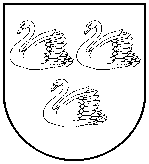 GULBENES NOVADA PAŠVALDĪBASGULBENES NOVADA PAŠVALDĪBASSPORTA KOMISIJASPORTA KOMISIJAĀbeļu iela 2, Gulbene, Gulbenes nov., LV-4401Ābeļu iela 2, Gulbene, Gulbenes nov., LV-4401Tālrunis 64497723, 26430455 e-pasts: sporta.komisija@gulbene.lv, www.gulbene.lvKOMISIJAS SĒDESTālrunis 64497723, 26430455 e-pasts: sporta.komisija@gulbene.lv, www.gulbene.lvKOMISIJAS SĒDESSporta komisijas priekšsēdētājs            A.CīrulisSēdi protokolēja       G.Rikveilis